Publicado en Madrid el 13/05/2020 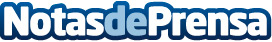 Javier Peña continúa su obra con un libro cargado de humanidad y de conocimiento en «Elementos 3» La identidad de género y la pluralidad de la sociedad constituyen los pilares fundamentales de la novelaDatos de contacto:Editorial TregolamServicios editoriales919 393 317Nota de prensa publicada en: https://www.notasdeprensa.es/javier-pena-continua-su-obra-con-un-libro Categorias: Literatura Sociedad http://www.notasdeprensa.es